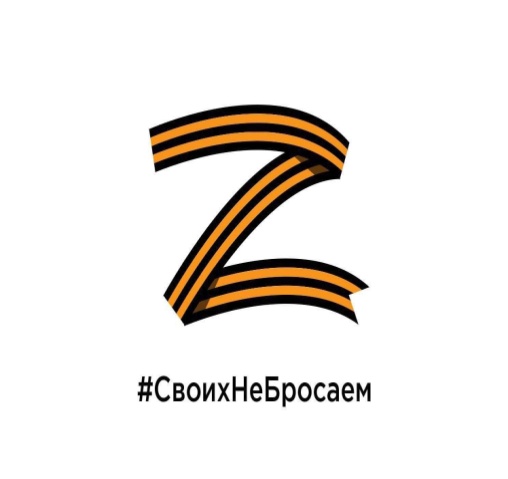 Вчера, 11 июля 2022 года, в Иркутское областное отделение  ООО «Российский Красный Крест», была отправлена первая партия  гуманитарной помощи для жителей  Донецкой и Луганской Народных Республик.На пункт сбора, который находился по адресу: Иркутская область, п. Залари, ул. Ленина,76 (ДК «Родник), гуманитарную помощь принесли: Резенкова М.Н. и Овчинников Н.А., администрации Аларского  и  Нукутского районов, Зиминская Дистанция СУБ, детский сад «Радуга» (п. Залари),  Заларинское местное отделение ООО «Российский Красный Крест», ПЧ- 4 ОРЖД, Зиминский участок производства МРПД – 23 ВСТР, МБОУ СОШ №2 (п. Залари),  МБУК «Тыретский Центр Досуга Кристалл», Зиминское ИФФКУ УНИ ГУФСИН по Иркутской области. Спасибо всем, кто принял участие в сборе гуманитарной помощи. Здоровья, мира и благополучия Вам и Вашим семьям!М. Норвайшас